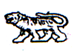 АДМИНИСТРАЦИЯ ГРИГОРЬЕВСКОГО СЕЛЬСКОГО ПОСЕЛЕНИЯМИХАЙЛОВСКОГО МУНИЦИПАЛЬНОГО  РАЙОНАПРИМОРСКОГО КРАЯП О С Т А Н О В Л Е Н И Е    09 февраля 2019 г.                         с. Григорьевка                                           № 17Об  утверждении итогов общественного обсуждения проекта  подпрограммы    « Благоустройство территорий, детских и спортивных площадок на территории  Григорьевского сельского  поселения на 2019-2024 гг.»,  программы «Благоустройство территории Григорьевского сельского поселения на 2017-2019 годы»      На основании  Федерального Закона от 06 октября 2003 года N 131-ФЗ "Об общих принципах организации местного самоуправления в Российской Федерации», постановления Правительства Российской Федерации N 169 от 10 февраля 2017 года «Об утверждении Правил предоставления и распределения субсидий из федерального бюджета бюджетам субъектов Российской Федерации на поддержку государственных программ субъектов Российской Федерации и муниципальных программ формирования современной городской среды», Протокола публичных слушаний от 08 февраля 2019 года, в соответствии с Уставом Григорьевского сельского поселения, в целях осуществления участия заинтересованных лиц в процессе принятия решений и реализации проектов благоустройства территории Григорьевского сельского поселения, администрация Григорьевского сельского поселенияПОСТАНОВЛЯЕТ:    1. Утвердить итоги общественного обсуждения проекта подпрограммы         « Благоустройство территорий, детских и спортивных площадок на территории  Григорьевского сельского  поселения на 2019-2024 гг.», программы «Благоустройство территории Григорьевского сельского поселения на 2017-2019 годы»     2. Контроль за исполнением настоящего постановления оставляю за собой. 3. Настоящее постановление вступает в силу со дня его подписания и подлежит размещению на официальном сайте Григорьевского сельского поселения www://Григорьевка РФ// в сети «Интернет». Глава  Григорьевского  сельского поселения- глава администрации поселения                                                                 А.С. Дрёмин«Утверждаю»Глава Григорьевского сельского поселения-глава администрации_______А.С. ДрёминПРОТОКОЛпубличных слушаний по проекту подпрограммы « Благоустройство территорий, детских и спортивных площадок на территории  Григорьевского сельского  поселения на 2019-2024 гг.», программы «Благоустройство территории Григорьевского сельского поселения на 2017-2019 годы»                                                                                    с. Григорьевка                                                                                          8 февраля 2019 года Место оповещения о проведении публичных слушаниях: официальный сайт администрации Григорьевского сельского поселения, информационный стенд администрации Григорьевского сельского поселенияДата проведения публичных слушаний: 8 февраля 2019 года, 14-00 часов. Место проведения публичных слушаний: здание администрации Григорьевского сельского поселения.Организатор проведения публичных слушаний: Администрация Григорьевского сельского поселенияПрисутствовало  8 человек.Количество заданных вопросов -1.Количество данных ответов -1.Замечаний заинтересованных лиц по проекту подпрограммы «Благоустройство территорий, детских и спортивных площадок на территории Григорьевского сельского поселения на 2019-2024 гг.», программы «Благоустройство территории Григорьевского сельского поселения на 2017-2019 годы» в период общественного обсуждения не поступало.Поступило предложение: утвердить итоги общественного обсуждения подпрограммы «Благоустройство территорий, детских и спортивных площадок на территории Григорьевского сельского поселения на 2019-2024 гг.», программы «Благоустройство территории Григорьевского сельского поселения на 2017-2019 годы»Зам.председателя  комиссии                                                                  И.Ф. Марченко